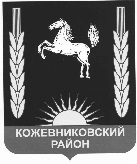 АДМИНИСТРАЦИЯ кожевниковского РАЙОНАПОСТАНОВЛЕНИЕ08.04.2024                                                                                                                         № 232                   
 с. Кожевниково   Кожевниковского района   Томской областиО канале прямой связи инвесторов для оперативного решения возникающих в процессе инвестиционной деятельности вопросовВо исполнение приказа Министерства Развития Российской Федерации от 26 сентября 2023 г. № 672 «Об утверждении методических рекомендаций по организации системной работы по сопровождению инвестиционных проектов муниципальными образованиями с учетом внедрения в субъектах Российской Федерации системы поддержки новых инвестиционных проектов («Региональный инвестиционный стандарт»)» и в целях обеспечения беспрепятственной стабильной прямой связи инвесторов, осуществляющих инвестиционную деятельность на территории Кожевниковского района, для оперативного решения возникающих в процессе инвестиционной деятельности проблем и вопросов  ПОСТАНОВЛЯЮ:1. В целях обеспечения беспрепятственной стабильной прямой связи инвесторов, осуществляющих инвестиционную деятельность на территории муниципального образования Кожевниковский район, для оперативного решения возникающих в процессе инвестиционной деятельности проблем и вопросов создать канал прямой связи инвесторов.2.  Утвердить Порядок работы канала прямой связи инвесторов для оперативного решения возникающих в процессе инвестиционной деятельности вопросов согласно приложению к настоящему постановлению.3.  Опубликовать настоящее постановление в районной газете «Знамя труда» и разместить на официальном сайте органов местного самоуправления Кожевниковского района.4.  Настоящее постановление вступает в силу со дня его официального опубликования.5. Контроль исполнения настоящего постановления возложить на заместителя Главы Кожевниковского района по экономике и финансам Емельянову Т.А.И.о. Главы Кожевниковского района                                                                               В.Н. ЕлегечевЕ.Г. Акулова(38244) 22-568         Приложение к постановлениюАдминистрации Кожевниковского районаот 08.04.2024 № 232Порядок работы канала прямой связи инвесторов для оперативного решения возникающих в процессе инвестиционной деятельности вопросов1. Настоящий Порядок определяет работу канала прямой связи для инвесторов, осуществляющих инвестиционную деятельность на территории Кожевниковского района, а также для лиц, планирующих осуществлять такую деятельность (далее - заявитель).2. Для целей настоящего Порядка применяются следующие термины:уполномоченное должностное лицо – Заместитель Главы Кожевниковского района по экономике и финансам;инвестор – субъект инвестиционной деятельности, осуществляющий вложение собственных, заемных или привлеченных средств в форме инвестиций и обеспечивающий их целевое использование;уполномоченный орган – отдел экономического анализа и прогнозирования Администрации Кожевниковского района.3. Целью создания канала прямой связи является создание и обеспечение беспрепятственной стабильной прямой связи заявителей для оперативного решения возникающих в процессе инвестиционной деятельности вопросов и устранения нарушений нормативных правовых актов Кожевниковского района в сфере инвестиционной деятельности.4. Канал прямой связи отвечает требованиям:1) равного доступа заявителей к информации, связанной с осуществлением инвестиционной деятельности на территории Кожевниковского района;2) контроля результатов и сроков рассмотрения обозначенных заявителем вопросов и проблем;3) объективного, всестороннего и своевременного рассмотрения обращений по существу поставленных вопросов и принятия мер, направленных на защиту нарушенных прав и законных интересов заявителей;4) обеспечения оперативного устранения нарушений нормативных правовых актов Кожевниковского района в сфере инвестиционной деятельности.5. Функцию канала прямой связи выполняют:1) доступный для заявителя телефон - (38244)22568, режим работы в рабочие дни с понедельника по пятницу 09.00 - 17.00, перерыв - 13.00 - 14.00 по местному времени;2) электронный адрес: otdel_ekonomiki@kozhevnikovo.gov70.ru;3) электронное обращение посредством использования сайта муниципального образования Кожевниковский район: https://www.kogadm.ru/ 6. Заявитель имеет право воспользоваться любым способом осуществления прямой связи.7. Заявитель имеет право обратиться с заявлением, предложением, жалобой, касающимися реализации инвестиционных проектов на территории Кожевниковского района и нарушений нормативных правовых актов Кожевниковского района в сфере инвестиционной деятельности (далее - обращение).8. Обращение должно относиться к вопросам осуществления инвестиционной деятельности на территории Кожевниковского района.9. Обращение вне зависимости от выбранного способа осуществления прямой связи подлежит обязательному рассмотрению.10. Обращение подлежит обязательной регистрации уполномоченным органом в течение одного рабочего дня с даты его поступления. В случае поступления обращения в выходной или нерабочий праздничный день его регистрация осуществляется в первый следующий за ним рабочий день.11. Заявитель вне зависимости от выбранного способа осуществления прямой связи при обращении:1) сообщает:а) фамилию, имя, отчество (последнее - при наличии) гражданина либо полное наименование юридического лица;б) фамилию, имя, отчество (последнее - при наличии) обратившегося от имени юридического лица;в) контактные данные: номер телефона и (или) адрес электронной почты, адрес регистрации;г) способ получения информации;д) вид осуществляемой либо планируемой деятельности;2) излагает суть обращения.Заявитель в подтверждение сути обращения вправе приложить к обращению копии документов и материалы в электронной форме.При обращении по вопросу кадрового обеспечения инвестиционного проекта заявитель заполняет информацию об инвестиционном проекте по форме согласно приложению к настоящему Порядку.12. В течение одного рабочего дня с даты регистрации обращения уполномоченным органом производится оценка сути обращения на предмет отнесения к вопросам осуществления инвестиционной деятельности на территории Кожевниковского района. В случае если обращение не относится к вопросам осуществления инвестиционной деятельности на территории Кожевниковского района, обращение направляется уполномоченным органом в течение десяти рабочих дней компетентному должностному лицу для рассмотрения в соответствии с законодательством Российской Федерации. Уполномоченный орган уведомляет об этом заявителя в течение одного рабочего дня с даты направления обращения компетентному должностному лицу.13. В случае выявления нарушений нормативных правовых актов Кожевниковского района в сфере инвестиционной деятельности на территории Кожевниковского района уполномоченным органом в течение тридцати рабочих дней со дня поступления обращения принимаются меры по устранению выявленного нарушения нормативных правовых актов Кожевниковского района.14. Ответ на обращение должен быть представлен заявителю выбранным им способом в течение 30 рабочих дней со дня регистрации обращения.15. Контроль за исполнением сроков направления ответов на обращения заявителей осуществляет уполномоченное должностное лицо.Приложение к Порядкуработы канала прямой связи инвесторов для оперативного решения возникающих в процессе инвестиционной деятельности вопросов ФормаИнформация об инвестиционном проектеЗаместитель Главы района по экономике и финансам
____________ Т.А. Емельянова
_____________2024г.Начальник отдела 
правовой и кадровой работы
____________ В.И. Савельева
_____________2024г.Наименование инвестиционного проектаИнвесторТерритория реализации проекта (адрес)Подраздел ОКВЭДГоды реализации инвестиционного проекта202420252026….nИнвестиции в основной капитал, млн руб.Создаваемые рабочие места, чел.